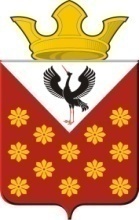  ГЛАВА МУНИЦИПАЛЬНОГО ОБРАЗОВАНИЯ Краснополянское сельское поселениеПОСТАНОВЛЕНИЕ19.08.2015 г.                                                                                                                            № 141-Пс. КраснополянскоеОб организации и проведении на территории Краснополянского сельского поселения месячника, посвященного Дню пенсионера в Свердловской области и Дню пожилого человека в 2015 годуВо исполнение Указа Губернатора Свердловской области № 403-УГ от 30 июля 2013 года «О проведении Дня пенсионера в Свердловской области», в целях повышения уровня и качества жизни пенсионеров, проживающих на территории Краснополянского сельского поселения, усиления их роли в процессах жизнедеятельности общества, создание условий, обеспечивающих достойную жизнь, ПОСТАНОВЛЯЮ:1.Провести на территории Краснополянского сельского поселения в период с 30 августа по 2 октября 2015 года месячник, посвященный Дню пенсионера в Свердловской области и Дню пожилого человека.2. Утвердить состав межведомственной рабочей группы по подготовке и проведению месячника посвященного Дню пенсионера в Свердловской области и Дню пожилого человека (приложение № 1).3.Утвердить план мероприятий по проведению месячника, посвященного Дню пенсионера в Свердловской области  (приложение № 2).4. Рекомендовать руководителям  предприятий, организаций, учреждений  всех форм собственности, профсоюзным комитетам, трудовым коллективам:4.1. организовать чествование ветеранов;4.2. использовать в качестве официального символа при подготовке и проведении мероприятий Дня пенсионера в Свердловской области  символику (логотип) Дня пенсионера, разработанный в Свердловской области.8. Разместить настоящее постановление  на официальном сайте администрации Муниципального образования Краснополянское сельское поселение.9. Контроль исполнения настоящего постановления возложить на заместителя главы по социальным вопросам Л.А. Федотову.Глава Краснополянскогосельского поселения                                                              Г.М. Губина Приложение № 1к постановлению от 19.08.2015 г. № 141-ПСостав рабочей группы по подготовке и проведению месячника посвященного Дню пенсионера в Свердловской области и Дню пожилого человека Федотова Л.А, заместитель главы по социальным вопросам, председатель рабочей группы;Дягилева Н.В., директор  МБУ «Культурно-досуговый центр», секретарь рабочей группы;  Члены рабочей группы:Шелеметьева О.Н., заместитель по воспитательной работе МКОУ Краснополянская СОШ4. Председатели Совета ветеранов МО Краснополянское сельское поселение5. Директора Домов Культуры МБУ «Культурно-досуговый центр» Краснополянского сельского поселения.Приложение № 2к постановлению главы от  19.08.2015 г.   № 141-П  План-график мероприятий, проводимых в рамках празднования Дня пенсионера в Свердловской области в 2015 году     МО Краснополянское сельское поселение№НазваниемероприятияМесто проведенияДата ивремя проведения*Краткое описание мероприятияОтветственноелицоДополнительные сведения для пенсионеров(условия предоставления услуги, контактный справочный телефон для записи или консультации)1.Открытие месячника, посвященного Дню пенсионераШадринский Дом Культуры, с. Шадринка, ул.им. Н.И. Лаптева,230.08.201513.00Торжественное открытие, концертная программа, чаепитиеФадеева Ольга Николаевна, директор Шадринского Дома Культуры2.Конкурс видеороликов (слайдов) «Дорогие мои старики»Краснополянский Дом Культуры, с. Краснополянское, ул. Советская, 2601.09-01.10.2015Конкурс проводится совместно с библиотекой, МКОУ Краснополянская СОШШутова Елена Петровна, директор Краснополянского Дома Культуры8 (34362) 9-33-523.Туристический маршрут «Тропа здоровья»Еланский Дом Культуры,  с. Елань, ул. Советская, 27 04.09.201512.00мероприятие, направленное на формирование ЗОЖПелевина Светлана Евгеньевна, директор Еланского Дома культуры 4.«Чай пить - приятно жить»Шадринский Дом Культуры, с. Шадринка, ул.им. Н.И. Лаптева,205.09.201512.00Вечер отдыхаФадеева Ольга Николаевна, директор Шадринского Дома Культуры 5.«Веселые старты»Чурманский Дом Культуры, с. Чурманское, ул. Я. Мамарина,4611.09.201514.00Спортивные состязанияВздорнова Нина Аркадьевна, Квашнина Ольга Владимировна6.«Веселые туристы»Шадринский Дом Культуры, с. Шадринка, ул.им. Н.И. Лаптева,215.09.201513.00Туристический походФадеева Ольга Николаевна, директор Шадринского Дома Культуры7.«Минута славы»Краснополянский Дом Культуры, с. Краснополянское, ул. Советская, 2618.09.201514.00Развлекательная программаШутова Елена Петровна, директор Краснополянского Дома Культуры8.«Осенний погребок»Чурманский Дом Культуры, с. Чурманское, ул. Я. Мамарина,4615.09.201513.00Выставка заготовок на зимуВздорнова Нина Аркадьевна, директор Чурманского Дома Культуры9.«Кулинарный поединок»Чурманский Дом Культуры, с. Чурманское, ул. Я. Мамарина,4617.09.201514.00конкурс кулинаров Вздорнова Нина Аркадьевна, директор Чурманского Дома Культуры10.«Россия наш общий дом»Еланский Дом Культуры,  с. Елань, ул. Советская, 2718.09.201513.00ФлешмобПелевина Светлана Евгеньевна, директор Еланского Дома культуры11.«Мои увлечения»Чурманский Дом Культуры, с. Чурманское, ул. Я. Мамарина,4623.09.201514.00Мастер-классВздорнова Нина Аркадьевна, директор Чурманского Дома Культуры12.«Милосердие»Краснополянский Дом Культуры, с. Краснополянское, ул. Советская, 2625.09.2015Посещение пенсионеров на домуШутова Елена Петровна, директор Краснополянского Дома Культуры13.«Старики-разбойники»Краснополянский Дом Культуры, с. Краснополянское, ул. Советская, 2601.10.201513.00Шоу-программаШутова Елена Петровна, директор Краснополянского Дома Культуры14.«Примите наши поздравления»Чурманский Дом Культуры, с. Чурманское, ул. Я. Мамарина,4601.10.2015.13.00Концертная программаВздорнова Нина Аркадьевна, директор Чурманского Дома Культуры15«Жизнь прекрасна!»Еланский Дом Культуры,  с. Елань, ул. Советская, 2701.10.201514.00Развлекательная программаПелевина Светлана Евгеньевна, директор Еланского Дома культуры16.«Наше старшее поколение»Шадринский Дом Культуры, с. Шадринка, ул.им. Н.И. Лаптева,201.10.201514.00Праздничная программаФадеева Ольга Николаевна, директор Шадринского Дома Культуры